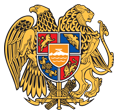 ՀԱՅԱՍՏԱՆԻ ՀԱՆՐԱՊԵՏՈՒԹՅՈՒՆ 
ԼՈՌՈՒ ՄԱՐԶ
ՏԱՇԻՐ ՔԱՂԱՔԱՅԻՆ ՀԱՄԱՅՆՔ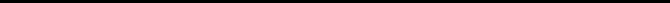 ԱՐՁԱՆԱԳՐՈՒԹՅՈՒՆ N 6
ԱՎԱԳԱՆՈՒ ԱՐՏԱՀԵՐԹ ՆԻՍՏԻՀամայնքի ավագանու նիստին ներկա էին ավագանու 12 անդամներ:Բացակա էին` Վիգեն Գրիգորյանը, Հայկ Մարդոյանը, Արա ՅավրումյանըՀամայնքի ղեկավարի հրավերով ավագանու նիստին մասնակցում էին`
Լիլիթ Ավետիկյան, Հայարփի ԿիրակոսյանՆիստը վարում էր  համայնքի ղեկավար` Էդգար ԱրշակյանըՆիստը արձանագրում էր աշխատակազմի քարտուղար` Նունե ՍոլոյանըԼսեցին
ՀԱՅԱՍՏԱՆԻ ՀԱՆՐԱՊԵՏՈՒԹՅԱՆ ԼՈՌՈՒ ՄԱՐԶԻ ՏԱՇԻՐ ՀԱՄԱՅՆՔԻ ԱՎԱԳԱՆՈՒ 2020 ԹՎԱԿԱՆԻ ՄԱՅԻՍԻ 18-Ի ԱՐՏԱՀԵՐԹ ՆԻՍՏԻ ՕՐԱԿԱՐԳԸ ՀԱՍՏԱՏԵԼՈՒ ՄԱՍԻՆ /Զեկ. ԷԴԳԱՐ ԱՐՇԱԿՅԱՆ/Ղեկավարվելով «Տեղական ինքնակառավարման մասին» ՀՀ օրենքի 14-րդ հոդվածի 6-րդ մասով՝ Տաշիր համայնքի ավագանին որոշում է՝ Հաստատել ՀՀ Լոռու մարզի Տաշիր համայնքի ավագանու 2020 թվականի մայիսի 18-ի արտահերթ նիստի օրակարգը`
1․ Հայաստանի Հանրապետության Լոռու մարզի Տաշիր համայնքի ավագանու 2020 թվականի մայիսի 18-ի արտահերթ նիստի օրակարգը հաստատելու մասին: 
2․«Խաղահրապարակի կառուցում Սարատովկա գյուղական բնակավայրում» դրամաշնորհային ծրագիրը հաստատելու մասին:
3. Համայնքի սոցիալապես անապահով ընտանիքներին սոցիալական օգնություն տրամադրելու մասին: Որոշումն ընդունված է. /կցվում է որոշում N 42-Ա/Լսեցին
&#171;ԽԱՂԱՀՐԱՊԱՐԱԿԻ ԿԱՌՈՒՑՈՒՄ ՍԱՐԱՏՈՎԿԱ ԳՅՈՒՂԱԿԱՆ ԲՆԱԿԱՎԱՅՐՈՒՄ&#187; ԴՐԱՄԱՇՆՈՐՀԱՅԻՆ ԾՐԱԳԻՐԸ ՀԱՍՏԱՏԵԼՈՒ ՄԱՍԻՆ /Զեկ. ՀԱՅԱՐՓԻ ԿԻՐԱԿՈՍՅԱՆ/Ղեկավարվելով «Տեղական ինքնակառավարման մասին» ՀՀ օրենքի 18-րդ հոդվածի 1-ին մասի 4-րդ և 25-րդ կետերով`Տաշիր համայնքի ավագանին որոշում է` 1. Հաստատել « Խաղահրապարակի կառուցում սարատովկա գյուղական բնակավայրում» դրամաշնորհային ծրագիրը` համաձայն հավելվածի:Որոշումն ընդունված է. /կցվում է որոշում N 43-Ա/Լսեցին
ՀԱՄԱՅՆՔԻ ՍՈՑԻԱԼԱՊԵՍ ԱՆԱՊԱՀՈՎ ԸՆՏԱՆԻՔՆԵՐԻՆ ՍՈՑԻԱԼԱԿԱՆ ՕԳՆՈՒԹՅՈՒՆ ՏՐԱՄԱԴՐԵԼՈՒ ՄԱՍԻՆ /Զեկ. ԼԻԼԻԹ ԱՎԵՏԻԿՅԱՆ/Տեղական ինքնակառավարման մասին» ՀՀ օրենքի 18-րդ հոդվածի 1-ին մասի 7-րդ կետին, Տաշիր համայնքի ավագանու 2018 թվականի հունվարի 15-ի «Հայաստանի Հանրապետության Լոռու մարզի Տաշիր համայնքի կամավոր խնդիրները, դրանց լուծմանն ուղղված սեփական լիազորությունները և դրանց իրականացման կարգը սահմանելու մասին» թիվ 3-Ա որոշմանը համապատասխան, հիմք ընդունելով ստացված դիմումները և համայնքի զոհված զինծառայողների, զինծառայողների ընտանիքների սոցիալական պաշտպանվածության բարելավման, պատերազմի վետերանների սոցիալական խնդիրների լուծման, հաշմանդամների, կերակրողին կորցրած ընտանիքների, սոցիալապես անապահով այլ խավերի սոցիալական պայմանների բարելավման վերաբերյալ դիմումները քննարկող հանձնաժողովի եզրակացությունները՝ Տաշիր համայնքի ավագանին որոշում է` 1. Բավարարել համայնքի բնակիչների դիմումները և համայնքի բյուջեից նրանց ընտանիքներին հատկացնել սոցիալական օգնություն՝ համաձայն հավելվածի:
2. Համայնքի ղեկավարին՝ սույն որոշումն ուժի մեջ մտնելուց հետո 10-օրյա ժամկետում հատկացված գումարները տրամադրել բնակիչներին։ Որոշումն ընդունված է. /կցվում է որոշում N 44-Ա/
Համայնքի ղեկավար

ԷԴԳԱՐ ԱՐՇԱԿՅԱՆ________________Նիստն արձանագրեց`  Նունե Սոլոյանը _________________________________ք. Տաշիր  05/18/2020Կողմ-12Դեմ-0Ձեռնպահ-0Կողմ-12Դեմ-0Ձեռնպահ-0Կողմ-12Դեմ-0Ձեռնպահ-0 Ավագանու անդամներՍԱՄՎԵԼ ԱՎԵՏԻՍՅԱՆԿԱՐԵՆ ԲԱՂԴԱՍԱՐՅԱՆՄԻՇԱ ԲԱՂԴԱՍԱՐՅԱՆՎԱՀՐԱՄ ԲԵԶՈՅԱՆԱՆԴՐԱՆԻԿ ԳԱԼՍՏՅԱՆՍԱՐԳԻՍ ՀԱՐՈՒԹՅՈՒՆՅԱՆՍՈՒՍԱՆ ՄԱՐԴՈՅԱՆԱՐԹՈՒՐ ՊՈՂՈՍՅԱՆՀԱՅԿԱՆՈՒՇ ՌԵՎԱԶՅԱՆԷԴՈՒԱՐԴ ՍՈՂՈՅԱՆՆՈՐԻԿ ՎԵԼԻՑՅԱՆՔԵՐՈԲ ՏՈՄԵՐՅԱՆ